    桃園市進出口商業同業公會 函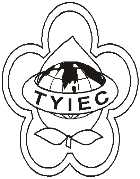          Taoyuan Importers & Exporters Chamber of Commerce桃園市桃園區春日路1235之2號3F           TEL:886-3-316-4346   886-3-325-3781   FAX:886-3-355-9651ie325@ms19.hinet.net     www.taoyuanproduct.org受 文 者：各相關會員發文日期：中華民國109年11月16日發文字號：桃貿豐字第20632號附    件：主  旨：社團法人中華民國學名藥協會舉辦化粧品GMP教育訓練(3)       「品管實驗室管控&品質系統概要」課程，詳如說明，請查照。說  明：     ㄧ、依據桃園市政府衛生局109年11月3日桃衛藥字第        1090128662號函辦理。        二、旨揭單位承接衛生福利部食品藥物管理署委託辦理「109年度推動化粧品製造廠符合優良製造規範之研究」，舉辦化粧品GMP教育訓練，以協助業者瞭解化粧品優良製造規範及實務應用，敬請把握機會參與本次活動。     三、 活動說明:        (ㄧ)日期、時間及地點:           1.南區:109年11月27日(星期五)，13時30分至17             時(13時開始報到)，高雄國際會議中心603會議室(高                  雄市鹽埕區中正四路274號6樓)             2.北區:109年11月30日(星期一)，14時至17時30             分(13時30分開始報到)，台大醫院國際會議中心301             會議室(台北市中正區徐州路2號3樓)。           (二)主題:教育訓練(3)「品管實驗室管控&品質系統概要」。           (三)主持人:中國醫藥大學藥用化粧品學系-溫國慶榮譽教授。       四、報名相關事項:詳細資訊以社團法人中華民國學名藥協會官網公告為準。           (一)、報名名額:每場次每公司/廠限額2人，且座位額滿為止(北、                 南區各200人)。           (二)、報名方式:採線上報名，請至社團法人中華民國學名藥協會官                 網(http://www.tgpa.org.tw/)「活動與消息」本次化粧品教                 育訓練活動網頁，填寫報名系統。           (三)、報名期間；109年10月30日至11說18日下午17時或各場次                  額滿提前終止報名。     理事長  簡 文 豐